แบบ สทงบ.007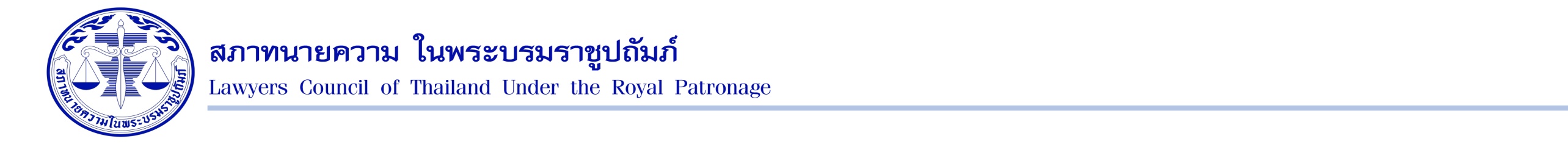 คำขอเบิกเงินชดเชยแบบเหมาจ่ายสำหรับการช่วยบริหารงานของสภาทนายความ จังหวัด.......................ประจำเดือน.............................พ.ศ. ....................                                                                    วันที่..............เดือน...................พ.ศ. .............เรื่อง	ขอเบิกเงินชดเชยเรียน	อุปนายกฝ่ายช่วยเหลือประชาชนทางกฎหมายสิ่งที่ส่งมาด้วย	รายงานผลการดำเนินงานประจำเดือน.............................................	ข้าพเจ้า..........................................................................ตำแหน่งประธานสภาทนายความจังหวัด.............................................มีความประสงค์ขอเบิกเงินชดเชยเหมาจ่ายสำหรับการช่วยบริหารงานของสภาทนายความทุกส่วนงาน  จำนวนเงิน 5,000.- บาท (ห้าพันบาทถ้วน) พร้อมนี้ได้เสนอรายงานผลการดำเนินงานประจำเดือน.........................................................................พ.ศ. ...............เพื่อประกอบการพิจารณาอนุมัติ และขอให้โอนเงินเข้าบัญชีธนาคารกรุงเทพ สาขา................................................................................ชื่อบัญชี....................................................................................................เลขที่บัญชี.................................................................................ลงชื่อ........................................................ผู้ขอเบิก        (                                           )       ประธานสภาทนายความจังหวัด............ 